Provoz ve školním roce 2023/2024  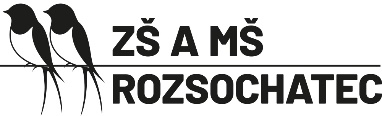 MŠ:Běžný provoz pro nový školní rok 2023/24 začíná 1. 9. 2023.vánoční prázdniny - MŠ a školní jídelna budou uzavřeny po dobu vánočních svátků od soboty 23. 12. 2023. Běžný provoz bude obnoven v úterý 2. 1. 2024.jarní prázdniny- MŠ a školní jídelna budou uzavřeny v týdnu od pondělí 12. 2. do neděle 18. 2. 2024.hlavní prázdniny- provoz bude o hlavních prázdninách 2024 probíhat ve dnech od 13. srpna do 31. srpna 2024. Od 1. září 2024 bude plně obnoven běžný provoz.ZŠ:Začátek školního roku: pondělí 4. 9.  2023, prvňáčci od 8,30, ostatní žáci v 7,45 hod.podzimní prázdniny - 26. 10. (čt) a 27. 10. 2023 (pá)vánoční prázdniny - 23. 12. 2023 (so) - 2. 1.2024 (út), vyuč. začne ve středu 3. 1. 2024pololetní - 2. 2. 2024 (pá) jarní – 12. 2. (po) – 18. 2. 2024 (ne) velikonoční – 28. 3. (čt), 29. 3.(pá) a 1. 4. (po) státní svátek hlavní - 29. 6. (so) - 1. 9. 2024 (ne) Schůzky s rodiči15. 11. 2023 (st) třídní schůzka + informace 17. 4. 2024 (st) třídní schůzka + informace červen 2024 schůzka s rodiči budoucích prvňáčků Individuální konzultace kdykoliv na základě telefonické domluvy vyučování ve školním roce 2024/2025 začne v pondělí 2. září 2024Volné dny z rozhodnutí ředitelky školy29. září 2023 (pá)Zápis do 1. třídy5. 4. 2024 Zápis do MŠ10. 5. 2024